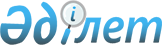 Об утверждении Правил управления бесхозяйными отходами, признанными решением суда поступившими в коммунальную собственность Аршалынского района
					
			Утративший силу
			
			
		
					Решение Аршалынского районного маслихата Акмолинской области от 17 мая 2018 года № 25/6. Зарегистрировано Департаментом юстиции Акмолинской области 4 июня 2018 года № 6644. Утратило силу решением Аршалынского районного маслихата Акмолинской области от 10 сентября 2021 года № 14/3.
      Сноска. Утратило силу решением Аршалынского районного маслихата Акмолинской области от 10.09.2021 № 14/3 (вводится в действие по истечении десяти календарных дней после дня его первого официального опубликования).
      В соответствии со статьей 19-1 Экологического кодекса Республики Казахстан от 9 января 2007 года и Закона Республики Казахстан от 23 января 2001 года "О местном государственном управлении и самоуправлении в Республике Казахстан", Аршалынский районный маслихат РЕШИЛ:
      1. Утвердить прилагаемые Правила управления бесхозяйными отходами, признанными решением суда поступившими в коммунальную собственность Аршалынского района.
      2. Настоящее решение вступает в силу со дня государственной регистрации в Департаменте юстиции Акмолинской области и вводится в действие со дня официального опубликования.
      "СОГЛАСОВАНО"
      17 мая 2018 года Правила управления бесхозяйными отходами, признанными решением суда поступившими в коммунальную собственность Аршалынского района Глава 1. Общие положения
      1. Настоящие Правила управления бесхозяйными отходами, признанными решением суда поступившими в коммунальную собственность Аршалынского района, разработаны в соответствии с подпунктом 5) статьи 20-1 Экологического кодекса Республики Казахстан от 9 января 2007 года и определяют порядок управления бесхозяйными отходами, признанными решением суда поступившими в коммунальную собственность Аршалынского района.
      2. Передача бесхозяйных отходов в коммунальную собственность Аршалынского района осуществляется на основании судебного решения.
      3. Управление бесхозяйными отходами осуществляется местным исполнительным органом Аршалынского района (далее - местный исполнительный орган).
      4. Для целей управления бесхозяйными отходами местным исполнительным органом создается комиссия (далее - комиссия).
      Органом по организации работ по управлению бесхозяйными отходами определяется государственное учреждение "Отдел жилищно-коммунального хозяйства, пассажирского транспорта и автомобильных дорог Аршалынского района".
      5. Управление бесхозяйными отходами – это деятельность по оценке, учету, дальнейшему использованию, реализации, утилизации и удалению отходов. Глава 2. Порядок управления бесхозяйными отходами, признанными решением суда поступившими в коммунальную собственность
      6. Учет, хранение, оценка, дальнейшее использование бесхозяйных отходов осуществляется в соответствии с Правилами учета, хранения, оценки и дальнейшего использования имущества, обращенного (поступившего) в собственность государства по отдельным основаниям, утвержденными постановлением Правительства Республики Казахстан от 26 июля 2002 года № 833.
      7. Организация работы по безопасной утилизации и удалению невостребованных бесхозяйных отходов осуществляется местным исполнительным органом района с учетом рекомендаций комиссии, в соответствии с требованиями экологического законодательства Республики Казахстан, за счет средств местного бюджета.
      8. Выбор поставщика услуг по утилизации и удалению бесхозяйных отходов осуществляется в соответствии с законодательством Республики Казахстан о государственных закупках.
      9. Рекультивация территорий, на которых были размещены бесхозяйные отходы, после их реализации, утилизации и удаления, производится в соответствии с требованиями земельного законодательства Республики Казахстан. Глава 3. Заключительные положения
      10. В процессе обращения с бесхозяйными отходами соблюдаются требования, предусмотренные экологическим законодательством Республики Казахстан.
					© 2012. РГП на ПХВ «Институт законодательства и правовой информации Республики Казахстан» Министерства юстиции Республики Казахстан
				
      Председатель сессии
районного маслихата 

Э.Алиев

      Секретарь
районного маслихата 

К.Шедербеков

      Аким
Аршалынского района

А.Тайжанов
Утверждены
решением Аршалынского
районного маслихата
от 17 мая 2018 года
№ 25/6